
J A D Ł O S P I S od  14. 02. 2022r do 18. 02. 2022r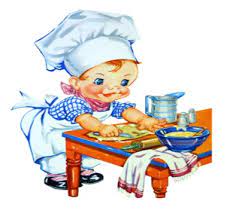 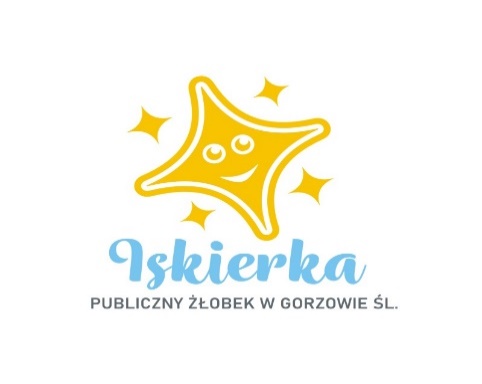 
Poniedziałek:
Śniadanie: Bułka kajzerka z dżemem , kawa zbożowa z mlekiem                                                                                                                                      II Śniadanie:     Świeże owoce
Zupa: Zupa grysikowa, kompot jabłkowy lub woda z cytryną
II Danie: Spagetti  z ogórkiem kiszonym, kompot jabłkowy lub woda z cytryną
Wtorek:
Śniadanie: Kakao , bułką  maślaną  z miodem                                                                                                                                                                                                                             II Śniadanie: Galaretka  z truskawkami 
Zupa: Zupa: Barszcz ukraiński, kompot wieloowocowy lub woda z pomarańczą
II Danie: Bitki wp, ziemniaki, surówka, kompot wieloowocowy lub woda z pomarańczą
Środa:
Śniadanie: Chleb z pasztetem , herbata z cytryną                                                                                                                                II Śniadanie: Banan
Zupa: Zupa ryżowa, kompot jabłkowy lub woda z cytryną
II Danie: Pulpety drobiowe, ziemniaki, warzywa gotowane, kompot jabłkowy lub woda z cytryną
Czwartek:
Śniadanie: Pieczywo z szynką i ogórkiem kiszonym, herbata owocowa                                                                                                                   II Śniadanie: Jabłka pod kruszonką
Zupa: Zupa rosół z makaronem, woda z sokiem malinowym lub woda z pomarańczą
II Danie: Kaszotto z filetem drobiowym,  woda z sokiem malinowym lub woda z pomarańczą
Piątek:
Śniadanie: Bułka z pastą jajeczna, kakao                                                                                                                                                                  II Śniadanie: Kisiel malinowy z biszkoptem
Zupa: Zupa krupnik,, kompot jabłkowy lub woda z cytryną
II Danie: Filet rybny na parze, ziemniaki, warzywa gotowane, kompot jabłkowy lub woda z cytryną
Woda do picia jest stale dostępna.Herbata owocowa i kawa z mlekiem nie są słodzone.Dżemy, biszkopty i inne ciastka zawierają znikomą ilość cukru.Smacznego!